CORSI A BASSA INTENSITÀ FISICA, ATTIVITÀ FISICA ADATTATA (AFA)UISP PARMA 2017-18PISCINACORSI DI NUOTOPiscina Florida Fitness - Via Ximenes 27/a - (1h d’acqua) – inizio 1 ottobrePiscina Via Zarotto - (45’ d’acqua) - inizio 1 ottobreGINNASTICA IN ACQUAPiscina Florida Fitness - Via Ximenes 27/a - (1h d’acqua) Mer: inizio 3 ottobre; ven: inizio 5 ottobre.Piscina “Caduti di Brema” - Viale Piacenza - (45’ minuti d’acqua) - inizio 3 ottobre ATTIVITÀ FISICA ADATTATA - PISCINASCLEROSI MULTIPLAPiscina Florida Fitness -  Via Ximenes 27/a - (1h d’acqua) - inizio 13 ottobrePiscina Ego Village - Via del Giardinetto 6 – Collecchio (PR) - (45’ d’ acqua) - inizio 1 ottobre PARKINSON – MAL DI SCHIENA - ARTROSIPiscina Via Zarotto - (45’ d’acqua) - inizio 3 ottobre	ICTUS STABILIZZATO in collaborazione con ALICe Onlus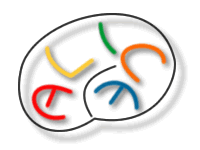  Piscina Via Zarotto - (45’ attività a secco + 45’ attività in acqua) – inizio 3 ottobreAll’avvio dei corsi l’associazione ALICe prenderà contatto con i partecipanti al corso per il rimborso di una parte della quota di iscrizione versata per chi è anche associato ALICe.UISP è anche in provincia! L’attività fisica adattata di UISP Parma è disponibile anche in Provincia. Chiama allo 0521/707411, o scrivi a d.antonelli@uispparma.it per sapere luoghi, costi, giorni ed orari, modalità di iscrizione, indirizzi e date di inizio dei corsi.CorsoIntensitàFrequenzaGiorniOrarioNr. lez.Costo €Nuoto1Annuale bisett.lun-gio9.00-10.0060200Nuoto1Annuale bisett.lun-gio10.00-11.0060200CorsoIntensitàFrequenzaGiorniOrarioNr. lez.Costo €Nuoto1Annuale bisett.lun-gio9.00-9.4560240Nuoto1Annuale bisett.lun-gio11.15-12.0060240CorsoIntensitàFrequenzaGiorniOrarioNr. lez.Costo €Ginnastica1Annuale monosett.mer9.00-10.0030157Ginnastica1Annuale monosettmer10.00-11.0030157Ginnastica1Annuale monosett.ven9.00-10.0030157Ginnastica1Annuale monosettven10.00-11.0030157CorsoIntensitàFrequenzaGiorniOrarioNr. lez.Costo €Ginnastica1Annuale monosett.mer9.00-9.4530147Ginnastica1Annuale monosett.mer9.45-10.3030147Ginnastica1Annuale monosett.mer10.30-11.1530147CorsoIntensitàFrequenzaGiorniOrarioNr. lez.Costo €A.f.a.1Annuale monosett.sab14.00-15.0030157CorsoIntensitàFrequenzaGiorniOrarioNr. lez.Costo €A.f.a.1Annuale monosett.lun13.45-14.3030157A.f.a.1Annuale monosett.lun14.30-15.1530157CorsoIntensitàFrequenzaGiorniOrarioNr. lez.Costo €A.f.a.1Annuale monosett.mer9-9.4530157CorsoIntensitàFrequenzaGiorniOrarioNr. lez.Costo €A.f.a.1Annuale monosett.mer9.00-10.3030180